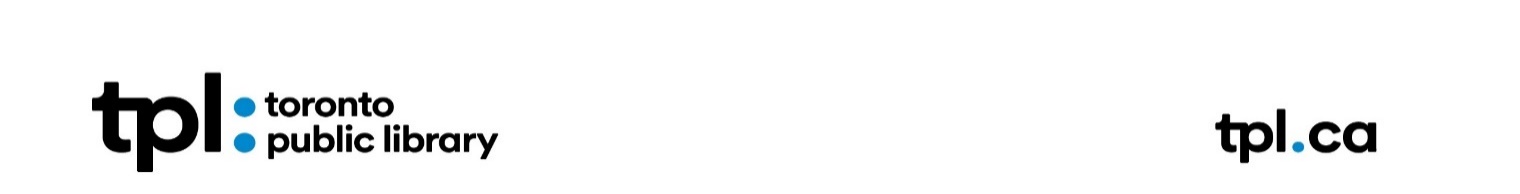  Posted internally & externally at the same time.  T E M P O R A R Y    V A C A N C YPosting #:	         22-105EXTPosting Date: 	January 20, 2022Closing Date:	January 28, 2022 Title:	Librarian Location:	North York Central Library	Society ＆ Recreation DepartmentStatus:	Temporary Part-Time (For approximately six [6] months).HOURS PER WEEK & SCHEDULE OF WORK: (SUBJECT TO CHANGE IN ACCORDANCE WITH ARTICLE 19) 17.5 hours per week. Evenings and Saturdays required.Weeks 1 & 2:
Mon. 9:00 am - 12:30 pm, Tues. 9:00 am - 12:30 pm, Thurs. 5:00 pm - 8:30 pm, Fri. 5:00 pm - 8:30 pm, Sat. 9:00 am - 5:00 pm (Week 2 Only).JOB SUMMARY:To provide professional direct and indirect customer service.DUTIES:Under the general direction of the designated supervisor, the position is responsible for:Leadership Functions:service delivery in the absence of the designated supervisorparticipating in implementing training programsService Functions:providing information services and participating in the development of information tools at the system levelplanning, conducting and evaluating individual programs and eventsparticipating in community outreachparticipating in branch and system collection development (recommending selection and weeding)performing various duties at the branch, area and system level in areas of expertise such as: children's collections and programming, collection development, community outreach.Qualifications:Graduate degree in Library or Information Science from an accredited institution or equivalent educationUnderstanding and appreciation of the philosophy of public service to all, in accordance with human rights legislation and the principles of equity and access in the delivery of library serviceProfessional skills, including information services, collection development and knowledge of adult, young people's and children's literatureStrong interpersonal, communication, organizational, and customer service skillsAbility to plan, conduct and evaluate programsFlexibility.Salary:		$39.00 per hour (2022 Rate)How to Apply: E-mail your cover letter and resume, quoting the Job Posting #, to recruitment@tpl.ca. We thank all applicants and advise that only those selected for an interview will be contacted. COVID-19 vaccines are a requirement of the job unless you have an exemption on a medical or other protected ground pursuant to the Ontario Human Rights Code.The Toronto Public Library invites applications from all qualified individuals. The Library is committed to employment equity and diversity in the workplace and welcomes applications from visible minorities, Indigenous people, persons with disabilities, and persons of any sexual orientation or gender identity. Upon request, accommodation will be provided for persons with disabilities through all stages of the recruitment and selection process. 